Y5 Priority Therapy Y5 R1e Can compare and evaluate different texts against their intended purposeTest 2Commissioned by The PiXL Club Ltd.May 2018 © Copyright The PiXL Club Limited, 2018	Y5 R1e Child as a reader Test 2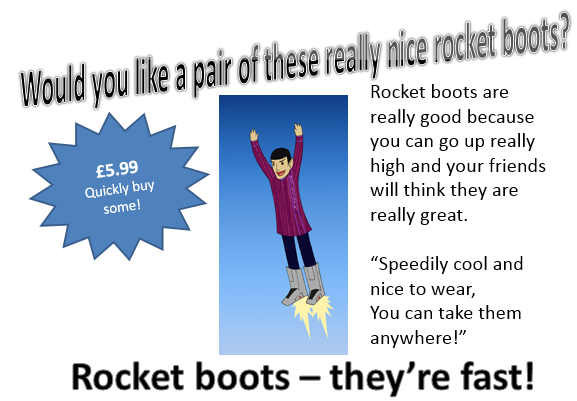 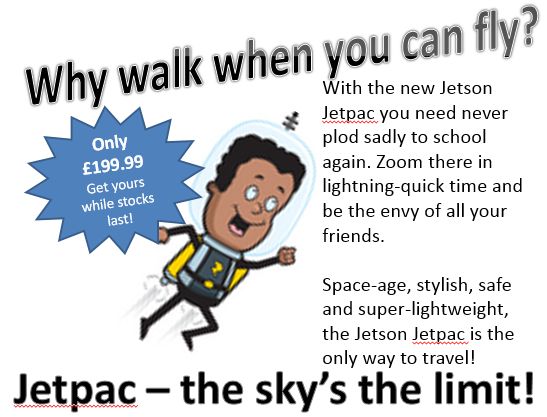 Which text type do these two pieces of writing represent? _____________________________________________________________________What is the purpose of these texts?__________________________________________________________________________________________________________________________________________Compare the two texts and decide which you think is the most successful and why. Explain your answer giving evidence from the text – remember to make reference to the features of this text type._________________________________________________________________________________________________________________________________________________________________________________________________________________________________________________________________________________________________________________________________________________________Y5 R1e Child as a reader Test 2 – ANSWERSQu.Answer1persuasive, advert2to persuade the reader to buy the item 3Jetpac Jetson is the most successful e.g. engaging rhetorical question, eye-catching image, catchy slogan, deal which suggests urgency, exaggeration, alliteration …